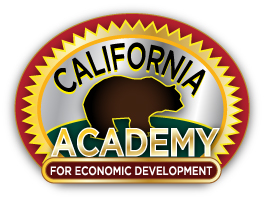 Academy LEAP Application 
First Name: _____________________________  Last Name: _________________________________ Title, Organization: ___________________________________________________________________ Phone Number: __________________________  E-mail : ____________________________________ Mailing Address: _____________________________________________________________________		    _____________________________________________________________________CALED Member: __________________ Certified Economic Developer (CEcD): ____________________ Other Relevant Certifications: __________________________________________________________Areas of Expertise (only mark your strongest 3-5 areas):___ Economic strategy development___ EDO management and funding___ Small business assistance and startups___ Tourism___ Downtown revitalization___ Marketing strategies and advertising___ Post-Redevelopment community    redevelopmentPreferred Geographic Areas (select all that apply):___ Southern California - Greater Los Angeles___ Southern California - Inland Empire___ Northern California - San Joaquin Valley___ Northern California - Upstate AreaPreferred Community Size (select all that apply):___ Large - Over 150,000 population___ Medium - 50,000-149,000___ Small - Under 50,000___ Very Small - Under 25,000Previous Community Experience as an Employee: ______________________________________________________________________________________________________________________________________________________________________________________________________________________Other Relevant Experience as a Consultant: ___________________________________________________________________________________________________________________________________________________________________________________________________________________________Preferred Topics: ___________________________________________________________________________________________________________________________________________________________________________________________________________________________Scheduling considerations and other accommodations, if any: __________________________________